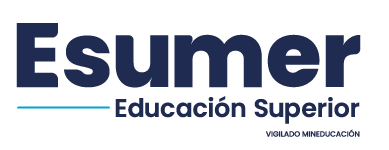 Formato Préstamo Inter-bibliotecario- PBIBL-Señores NOMBRE DE LA BIBLIOTECA Y/O INSTITUCIÓNMedellínCordial saludo. Solicitamos su colaboración para hacer uso de los servicios de cooperación interbibliotecaria para la persona que se relaciona a continuación:NOMBRE COMPLETO: DOCUMENTO DE INDENTIDAD: TELÉFONO DE CONTACTO:CORREO ELECTRÓNICO: SolicitaEstudiante (   )	Docente (   )		Investigador (   ) 	 Empleado (   )Condiciones del servicio:Esta solicitud es válida por el período de 1 mes a partir de la fecha.La Biblioteca prestamista establecerá el período y cantidad de material de préstamo, de acuerdo con su Reglamento Interno.El usuario del préstamo asume la responsabilidad total en caso de pérdida o deterioro del material.Atentamente,___________________				Circulación y PréstamoCODIGO:PI-PBIBL-001VERSION:V2FECHA:20/03/2024PAG: 1 de 1CIUDADDIA / MES / AÑOSUBSERIERADICADOELABORADO POR:ELABORADO POR:REVISADO POR:APROBADO POR:CONVENCIONES CONVENCIONES NOMBRE:NOMBRE:NOMBRE:NOMBRE: PI: Proceso Investigaciones PI: Proceso InvestigacionesCARGO:CARGO:CARGO:CARGO: PBIBL: Préstamo Interbiblioteca PBIBL: Préstamo InterbibliotecaLos espacios sombreados son para uso exclusivo de la InstituciónLos espacios sombreados son para uso exclusivo de la InstituciónLos espacios sombreados son para uso exclusivo de la InstituciónLos espacios sombreados son para uso exclusivo de la InstituciónLos espacios sombreados son para uso exclusivo de la InstituciónSIACES 2023SIACES 2023